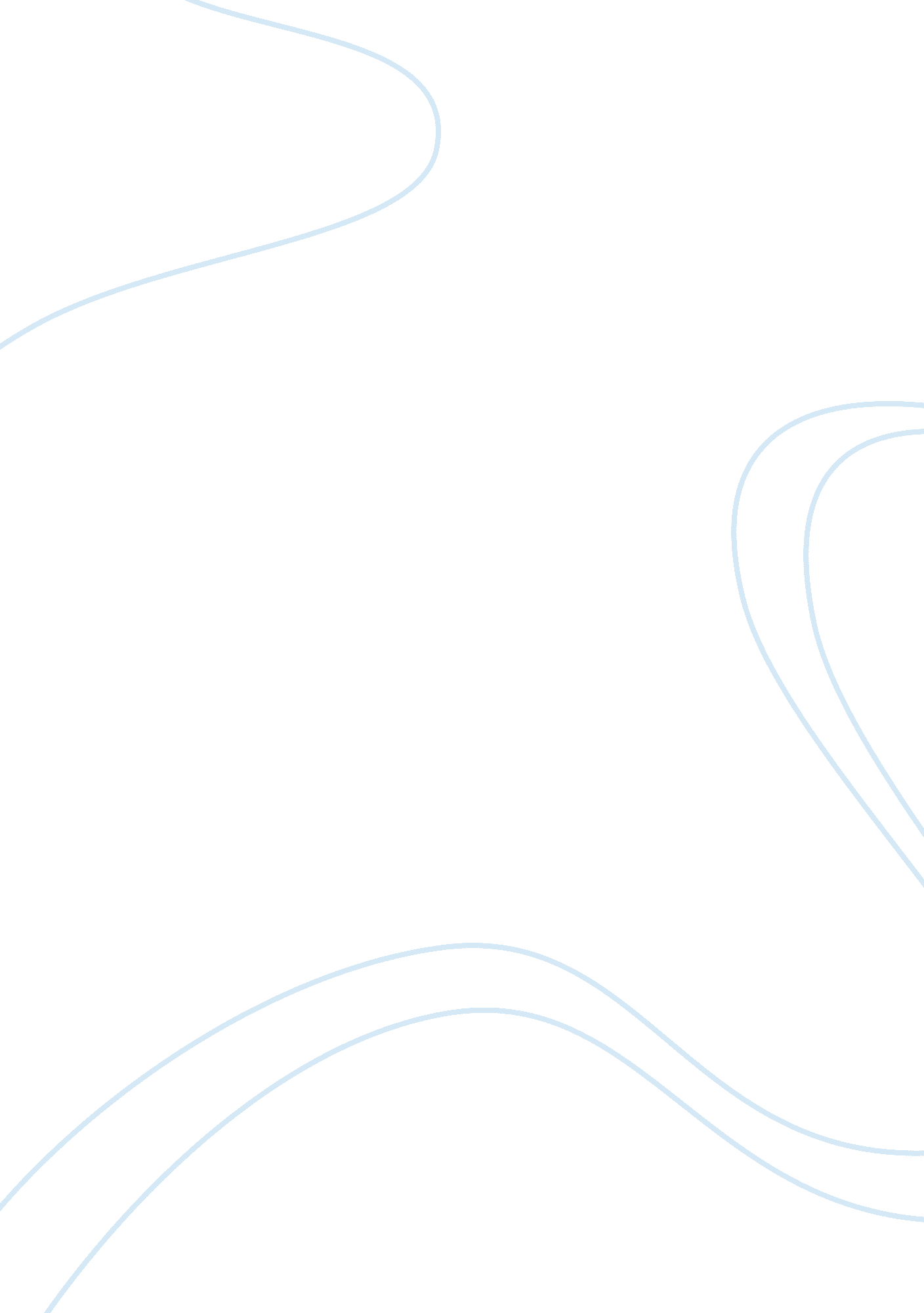 Reading freak the mighty ch 17-19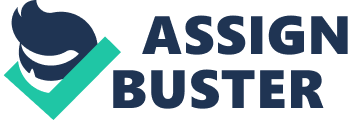 dysfunctional;“ Now, your grandparents say you’re nothing but a dysfunctional retard, but no kin of mine isa retard, and that’s a fact.” Not operating normally or properlyPrecious;“ On account of my appearance, and because I wasn’t good enough for their preciousdaughter.” Valuable; having great valueignorant;“ It was like that, only these weren’t kids, they were adults who should know better, exceptthey’re so ignorant and hateful they believe the worst.” Lacking knowledgeinjustice;“ A great injustice was done to me, boy,” he says. Something unfair and wrongtemporary;“ This is what they call a temporary situation,” he says. Not lastingprecaution;“ This is just a precaution,” he says. “ Can’t take any chances until you see the light.” Measure taken in advance to prevent something undesirablefrom happeningtrussed; At first he’s surprised to see me trussed up, then he shrugs and doesn’t look at me anymore. Tied upfunctional;“ Something small but functional.” Useful; practical; workingaccommodations;“ The accommodations could be better,” he says. “ I’ll grant you that.” Living space; lodgings1. Where does Iggy take Max and Killer Kane on Christmas Eve? to an old lady’s house2. What does Killer Kane want Max to know? that he didn’t kill his mother and he is not a dysfunctional retard…3. What does Killer Kane swear on the Bible? he didn’t murder Max’s mother4. What is Killer Kane’s plan for the future? to get an RV and have Max; stand in a suit and hold a basket asking for money in front of a bus…5. Describe where Killer Kane takes Max to hide from the cops. in an old burned up building basement …6. Who first comes to help Max escape from his father? Lorreta…7. What is the escape plan Loretta describes to Max? Iggy keeps Kenny busy while Lorreta unties Max…8. What happens while Loretta is untying Max? Kenny grabs at her neck and is chocking her … 